Arcidiocesi di Torino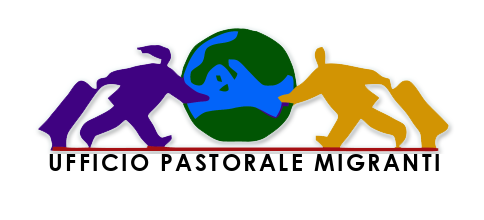 Fermeture pour les vacances de Noël Nous vous informons que l’Ufficio Pastorale Migranti sera fermé au public pour les vacances de Noël et Nouvel An du vendredi 24 décembre au dimanche 2 janvier 2022. Nous rouvrirons avec les heures d'ouverture habituelles à partir du lundi 3 janvier. L’Ufficio Pastorale Migranti sera également fermé pour les célébrations de l'Épiphanie et de la Fête des Peuples le 6 et 7 janvier. Nous rouvrirons comme de coutume le lundi 10 janvier 2022.Nous vous rappelons qu'il est toujours obligatoire d'utiliser le masque et que l'accès aux services est sur rendez-vous. Pour reserver:téléphonez aux numéros suivants : 011/2462092 - 011/2462443Merci pour votre attention et nous vous souhaitons un Joyeux Noël.Le directeurSergio Durando